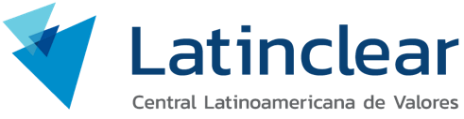 SOLICITUD DE ELEGIBILIDAD DE VALORES(SECURITIES ELIGIBILITY APPLICATION)TIPO DE SOLICITUD (TYPE OF APPLICATION):  MERCADO INTERNACIONAL (INTERNATIONAL MARKET) 	                   CUSTODIA FISICA (PHYSICAL CUSTODY) 			   DATOS GENERALES DEL EMISOR(ISSUER GENERAL INFORMATION)DATOS GENERALES DEL EMISOR(ISSUER GENERAL INFORMATION)DATOS GENERALES DEL EMISOR(ISSUER GENERAL INFORMATION)DATOS GENERALES DEL EMISOR(ISSUER GENERAL INFORMATION)DATOS GENERALES DEL EMISOR(ISSUER GENERAL INFORMATION)Nombre del EmisorIssuer Name: Nombre del EmisorIssuer Name: Nombre del EmisorIssuer Name: Nombre del EmisorIssuer Name: Nombre del EmisorIssuer Name: Actividad Económica del EmisorIssuer Economic Sector: Actividad Económica del EmisorIssuer Economic Sector: Actividad Económica del EmisorIssuer Economic Sector: Actividad Económica del EmisorIssuer Economic Sector: Actividad Económica del EmisorIssuer Economic Sector: TeléfonoTelephone:TeléfonoTelephone:PaísCountry: PaísCountry: PaísCountry: DESCRIPCIÓN DE LOS VALORES(DESCRIPTION OF SECURITIES) DESCRIPCIÓN DE LOS VALORES(DESCRIPTION OF SECURITIES) DESCRIPCIÓN DE LOS VALORES(DESCRIPTION OF SECURITIES) DESCRIPCIÓN DE LOS VALORES(DESCRIPTION OF SECURITIES) DESCRIPCIÓN DE LOS VALORES(DESCRIPTION OF SECURITIES) Tipo de Valores Type of Securities: Tipo de Valores Type of Securities: Tipo de Valores Type of Securities: Tipo de Valores Type of Securities: Tipo de Valores Type of Securities: Monto Autorizado de la EmisiónIssue’s Total Amount: Monto Autorizado de la EmisiónIssue’s Total Amount: Monto Autorizado de la EmisiónIssue’s Total Amount: Monto Autorizado de la EmisiónIssue’s Total Amount: Monto Autorizado de la EmisiónIssue’s Total Amount: Código ISIN ISIN Code:Código ISIN ISIN Code:Código ISIN ISIN Code:Código ISIN ISIN Code:Código ISIN ISIN Code:Common Code (para valores en Custodios Globales): Common Code (para valores en Custodios Globales): Common Code (para valores en Custodios Globales): Common Code (para valores en Custodios Globales): Common Code (para valores en Custodios Globales): Moneda de Emisión de los ValoresSecurities´s Currency:Moneda de Emisión de los ValoresSecurities´s Currency:Moneda de Emisión de los ValoresSecurities´s Currency:Moneda de Emisión de los ValoresSecurities´s Currency:Moneda de Emisión de los ValoresSecurities´s Currency:Tasa de InterésInterest Rate:Tasa de InterésInterest Rate:Tasa de InterésInterest Rate:Tasa de InterésInterest Rate:Tasa de InterésInterest Rate:Frecuencia de Pago de InterésInterest Payment Frecuency: Frecuencia de Pago de InterésInterest Payment Frecuency: Frecuencia de Pago de InterésInterest Payment Frecuency: Frecuencia de Pago de InterésInterest Payment Frecuency: Frecuencia de Pago de InterésInterest Payment Frecuency: Tipo de Tasa de Interés (fija, variable)Interest Rate Type:Tipo de Tasa de Interés (fija, variable)Interest Rate Type:Tipo de Tasa de Interés (fija, variable)Interest Rate Type:Tipo de Tasa de Interés (fija, variable)Interest Rate Type:Tipo de Tasa de Interés (fija, variable)Interest Rate Type:Base para cálculo de interésBase for calculate interest rate:Base para cálculo de interésBase for calculate interest rate:Base para cálculo de interésBase for calculate interest rate:Base para cálculo de interésBase for calculate interest rate:Base para cálculo de interésBase for calculate interest rate:360/360 365/360 365/360 365/365  360/365  Fecha de EmisiónIssued Date:Fecha de EmisiónIssued Date:Fecha de EmisiónIssued Date:Fecha de EmisiónIssued Date:Fecha de EmisiónIssued Date:Fecha de VencimientoMaturity Date:Fecha de VencimientoMaturity Date:Fecha de VencimientoMaturity Date:Fecha de VencimientoMaturity Date:Fecha de VencimientoMaturity Date:Fecha de Redención AnticipadaCall Date:Fecha de Redención AnticipadaCall Date:Fecha de Redención AnticipadaCall Date:Fecha de Redención AnticipadaCall Date:Fecha de Redención AnticipadaCall Date:PARTICIPANTE QUE SOLICITA EL REGISTRO(REGISTRATION PARTICIPANT REQUEST)PARTICIPANTE QUE SOLICITA EL REGISTRO(REGISTRATION PARTICIPANT REQUEST)PARTICIPANTE QUE SOLICITA EL REGISTRO(REGISTRATION PARTICIPANT REQUEST)PARTICIPANTE QUE SOLICITA EL REGISTRO(REGISTRATION PARTICIPANT REQUEST)PARTICIPANTE QUE SOLICITA EL REGISTRO(REGISTRATION PARTICIPANT REQUEST)ParticipanteParticipant:ParticipanteParticipant:ParticipanteParticipant:ParticipanteParticipant:ParticipanteParticipant:FechaDate:FechaDate:FechaDate:FechaDate:FechaDate:AUTORIZACIÓN DEL SUMINISTRO DE DATOS PERSONALES(AUTHORIZATION FROM PROVISION OF PERSONAL DATA)AUTORIZACIÓN DEL SUMINISTRO DE DATOS PERSONALES(AUTHORIZATION FROM PROVISION OF PERSONAL DATA)AUTORIZACIÓN DEL SUMINISTRO DE DATOS PERSONALES(AUTHORIZATION FROM PROVISION OF PERSONAL DATA)AUTORIZACIÓN DEL SUMINISTRO DE DATOS PERSONALES(AUTHORIZATION FROM PROVISION OF PERSONAL DATA)AUTORIZACIÓN DEL SUMINISTRO DE DATOS PERSONALES(AUTHORIZATION FROM PROVISION OF PERSONAL DATA)En atención a la Ley 81 de 26 de marzo de 2019 sobre Protección de Datos Personales y cualquiera modificación que se realice de tiempo en tiempo, autorizamos:In accordance with Law 81 from March 26, 2019 about Personal Data Protection and any modification that is made from time to time, we authorize:Que Central Latinoamericana de Valores, S.A. lleve a cabo la recolección, almacenamiento, uso, transferencia o cualquier otro tratamiento que permita la citada ley (en adelante el “Tratamiento”) de los Datos Personales (teléfono, dirección, correo electrónico, entre otros), incluidos los datos biométricos y de imagen, los cuales hemos suministramos de manera voluntaria, con ocasión del presente documento. That Central Latinoamericana de Valores, SA carries out the collection, storage, use, transfer or any other treatment allowed by the aforementioned law (hereinafter the "Treatment") of Personal Data (telephone, address, email, among others ), including biometric and image data, which we have provided voluntarily, on the occasion of this document.Que Central Latinoamericana de Valores, S.A., para realizar el análisis para el control y la prevención de delitos de blanqueo de capitales, financiamiento de terrorismo y financiamiento de proliferación de armas de destrucción masiva, transfiera los Datos Personales a proveedores externos de listas de riesgos. That Central Latinoamericana de Valores, SA, to carry out the analysis for the control and prevention of crimes of money laundering, financing of terrorism and financing of proliferation of weapons of mass destruction, transfer Personal Data to external providers of risk lists.El Tratamiento de los Datos Personales suministrados de manera indirecta a Central Latinoamericana de Valores, S.A., los cuales declaramos que fueron transferidos con la respectiva autorización de los titulares y su empleo por parte de nosotros; además que hemos brindado información suficiente al titular de los datos personales del uso de los mismos.The Treatment of Personal Data provided indirectly to Central Latinoamericana de Valores, S.A., which we declare that they were transferred with the respective authorization of the owners and their use by us; In addition, we have provided sufficient information to the owner of the personal data on their use.Que los Datos Personales que son recolectados por Central Latinoamericana de Valores, S.A. podrán ser compartidos con el Grupo Económico (Latinex Holdings, Inc., Latinex Capital, Inc., Bolsa Latinoamericana de Valores, S.A. y Central Latinoamericana de Valores, S.A.) y su tratamiento será descrito en el contrato que firmen ambas partes.That the Personal Data that is collected by Central Latinoamericana de Valores, SA may be shared with the Economic Group (Latinex Holdings, Inc., Latinex Capital, Inc., Bolsa Latinoamericana de Valores, SA and Central Latinoamericana de Valores, SA) and its treatment will be described in the contract signed by both parties.En atención a la Ley 81 de 26 de marzo de 2019 sobre Protección de Datos Personales y cualquiera modificación que se realice de tiempo en tiempo, autorizamos:In accordance with Law 81 from March 26, 2019 about Personal Data Protection and any modification that is made from time to time, we authorize:Que Central Latinoamericana de Valores, S.A. lleve a cabo la recolección, almacenamiento, uso, transferencia o cualquier otro tratamiento que permita la citada ley (en adelante el “Tratamiento”) de los Datos Personales (teléfono, dirección, correo electrónico, entre otros), incluidos los datos biométricos y de imagen, los cuales hemos suministramos de manera voluntaria, con ocasión del presente documento. That Central Latinoamericana de Valores, SA carries out the collection, storage, use, transfer or any other treatment allowed by the aforementioned law (hereinafter the "Treatment") of Personal Data (telephone, address, email, among others ), including biometric and image data, which we have provided voluntarily, on the occasion of this document.Que Central Latinoamericana de Valores, S.A., para realizar el análisis para el control y la prevención de delitos de blanqueo de capitales, financiamiento de terrorismo y financiamiento de proliferación de armas de destrucción masiva, transfiera los Datos Personales a proveedores externos de listas de riesgos. That Central Latinoamericana de Valores, SA, to carry out the analysis for the control and prevention of crimes of money laundering, financing of terrorism and financing of proliferation of weapons of mass destruction, transfer Personal Data to external providers of risk lists.El Tratamiento de los Datos Personales suministrados de manera indirecta a Central Latinoamericana de Valores, S.A., los cuales declaramos que fueron transferidos con la respectiva autorización de los titulares y su empleo por parte de nosotros; además que hemos brindado información suficiente al titular de los datos personales del uso de los mismos.The Treatment of Personal Data provided indirectly to Central Latinoamericana de Valores, S.A., which we declare that they were transferred with the respective authorization of the owners and their use by us; In addition, we have provided sufficient information to the owner of the personal data on their use.Que los Datos Personales que son recolectados por Central Latinoamericana de Valores, S.A. podrán ser compartidos con el Grupo Económico (Latinex Holdings, Inc., Latinex Capital, Inc., Bolsa Latinoamericana de Valores, S.A. y Central Latinoamericana de Valores, S.A.) y su tratamiento será descrito en el contrato que firmen ambas partes.That the Personal Data that is collected by Central Latinoamericana de Valores, SA may be shared with the Economic Group (Latinex Holdings, Inc., Latinex Capital, Inc., Bolsa Latinoamericana de Valores, SA and Central Latinoamericana de Valores, SA) and its treatment will be described in the contract signed by both parties.En atención a la Ley 81 de 26 de marzo de 2019 sobre Protección de Datos Personales y cualquiera modificación que se realice de tiempo en tiempo, autorizamos:In accordance with Law 81 from March 26, 2019 about Personal Data Protection and any modification that is made from time to time, we authorize:Que Central Latinoamericana de Valores, S.A. lleve a cabo la recolección, almacenamiento, uso, transferencia o cualquier otro tratamiento que permita la citada ley (en adelante el “Tratamiento”) de los Datos Personales (teléfono, dirección, correo electrónico, entre otros), incluidos los datos biométricos y de imagen, los cuales hemos suministramos de manera voluntaria, con ocasión del presente documento. That Central Latinoamericana de Valores, SA carries out the collection, storage, use, transfer or any other treatment allowed by the aforementioned law (hereinafter the "Treatment") of Personal Data (telephone, address, email, among others ), including biometric and image data, which we have provided voluntarily, on the occasion of this document.Que Central Latinoamericana de Valores, S.A., para realizar el análisis para el control y la prevención de delitos de blanqueo de capitales, financiamiento de terrorismo y financiamiento de proliferación de armas de destrucción masiva, transfiera los Datos Personales a proveedores externos de listas de riesgos. That Central Latinoamericana de Valores, SA, to carry out the analysis for the control and prevention of crimes of money laundering, financing of terrorism and financing of proliferation of weapons of mass destruction, transfer Personal Data to external providers of risk lists.El Tratamiento de los Datos Personales suministrados de manera indirecta a Central Latinoamericana de Valores, S.A., los cuales declaramos que fueron transferidos con la respectiva autorización de los titulares y su empleo por parte de nosotros; además que hemos brindado información suficiente al titular de los datos personales del uso de los mismos.The Treatment of Personal Data provided indirectly to Central Latinoamericana de Valores, S.A., which we declare that they were transferred with the respective authorization of the owners and their use by us; In addition, we have provided sufficient information to the owner of the personal data on their use.Que los Datos Personales que son recolectados por Central Latinoamericana de Valores, S.A. podrán ser compartidos con el Grupo Económico (Latinex Holdings, Inc., Latinex Capital, Inc., Bolsa Latinoamericana de Valores, S.A. y Central Latinoamericana de Valores, S.A.) y su tratamiento será descrito en el contrato que firmen ambas partes.That the Personal Data that is collected by Central Latinoamericana de Valores, SA may be shared with the Economic Group (Latinex Holdings, Inc., Latinex Capital, Inc., Bolsa Latinoamericana de Valores, SA and Central Latinoamericana de Valores, SA) and its treatment will be described in the contract signed by both parties.En atención a la Ley 81 de 26 de marzo de 2019 sobre Protección de Datos Personales y cualquiera modificación que se realice de tiempo en tiempo, autorizamos:In accordance with Law 81 from March 26, 2019 about Personal Data Protection and any modification that is made from time to time, we authorize:Que Central Latinoamericana de Valores, S.A. lleve a cabo la recolección, almacenamiento, uso, transferencia o cualquier otro tratamiento que permita la citada ley (en adelante el “Tratamiento”) de los Datos Personales (teléfono, dirección, correo electrónico, entre otros), incluidos los datos biométricos y de imagen, los cuales hemos suministramos de manera voluntaria, con ocasión del presente documento. That Central Latinoamericana de Valores, SA carries out the collection, storage, use, transfer or any other treatment allowed by the aforementioned law (hereinafter the "Treatment") of Personal Data (telephone, address, email, among others ), including biometric and image data, which we have provided voluntarily, on the occasion of this document.Que Central Latinoamericana de Valores, S.A., para realizar el análisis para el control y la prevención de delitos de blanqueo de capitales, financiamiento de terrorismo y financiamiento de proliferación de armas de destrucción masiva, transfiera los Datos Personales a proveedores externos de listas de riesgos. That Central Latinoamericana de Valores, SA, to carry out the analysis for the control and prevention of crimes of money laundering, financing of terrorism and financing of proliferation of weapons of mass destruction, transfer Personal Data to external providers of risk lists.El Tratamiento de los Datos Personales suministrados de manera indirecta a Central Latinoamericana de Valores, S.A., los cuales declaramos que fueron transferidos con la respectiva autorización de los titulares y su empleo por parte de nosotros; además que hemos brindado información suficiente al titular de los datos personales del uso de los mismos.The Treatment of Personal Data provided indirectly to Central Latinoamericana de Valores, S.A., which we declare that they were transferred with the respective authorization of the owners and their use by us; In addition, we have provided sufficient information to the owner of the personal data on their use.Que los Datos Personales que son recolectados por Central Latinoamericana de Valores, S.A. podrán ser compartidos con el Grupo Económico (Latinex Holdings, Inc., Latinex Capital, Inc., Bolsa Latinoamericana de Valores, S.A. y Central Latinoamericana de Valores, S.A.) y su tratamiento será descrito en el contrato que firmen ambas partes.That the Personal Data that is collected by Central Latinoamericana de Valores, SA may be shared with the Economic Group (Latinex Holdings, Inc., Latinex Capital, Inc., Bolsa Latinoamericana de Valores, SA and Central Latinoamericana de Valores, SA) and its treatment will be described in the contract signed by both parties.En atención a la Ley 81 de 26 de marzo de 2019 sobre Protección de Datos Personales y cualquiera modificación que se realice de tiempo en tiempo, autorizamos:In accordance with Law 81 from March 26, 2019 about Personal Data Protection and any modification that is made from time to time, we authorize:Que Central Latinoamericana de Valores, S.A. lleve a cabo la recolección, almacenamiento, uso, transferencia o cualquier otro tratamiento que permita la citada ley (en adelante el “Tratamiento”) de los Datos Personales (teléfono, dirección, correo electrónico, entre otros), incluidos los datos biométricos y de imagen, los cuales hemos suministramos de manera voluntaria, con ocasión del presente documento. That Central Latinoamericana de Valores, SA carries out the collection, storage, use, transfer or any other treatment allowed by the aforementioned law (hereinafter the "Treatment") of Personal Data (telephone, address, email, among others ), including biometric and image data, which we have provided voluntarily, on the occasion of this document.Que Central Latinoamericana de Valores, S.A., para realizar el análisis para el control y la prevención de delitos de blanqueo de capitales, financiamiento de terrorismo y financiamiento de proliferación de armas de destrucción masiva, transfiera los Datos Personales a proveedores externos de listas de riesgos. That Central Latinoamericana de Valores, SA, to carry out the analysis for the control and prevention of crimes of money laundering, financing of terrorism and financing of proliferation of weapons of mass destruction, transfer Personal Data to external providers of risk lists.El Tratamiento de los Datos Personales suministrados de manera indirecta a Central Latinoamericana de Valores, S.A., los cuales declaramos que fueron transferidos con la respectiva autorización de los titulares y su empleo por parte de nosotros; además que hemos brindado información suficiente al titular de los datos personales del uso de los mismos.The Treatment of Personal Data provided indirectly to Central Latinoamericana de Valores, S.A., which we declare that they were transferred with the respective authorization of the owners and their use by us; In addition, we have provided sufficient information to the owner of the personal data on their use.Que los Datos Personales que son recolectados por Central Latinoamericana de Valores, S.A. podrán ser compartidos con el Grupo Económico (Latinex Holdings, Inc., Latinex Capital, Inc., Bolsa Latinoamericana de Valores, S.A. y Central Latinoamericana de Valores, S.A.) y su tratamiento será descrito en el contrato que firmen ambas partes.That the Personal Data that is collected by Central Latinoamericana de Valores, SA may be shared with the Economic Group (Latinex Holdings, Inc., Latinex Capital, Inc., Bolsa Latinoamericana de Valores, SA and Central Latinoamericana de Valores, SA) and its treatment will be described in the contract signed by both parties.FIRMASFIRMASFIRMASFIRMASFIRMAS__________________________________________________________________________________________________________________________________________________________________Firmas Autorizadas del ParticipanteParticipant’s Authorized SignatureFirmas Autorizadas del ParticipanteParticipant’s Authorized SignatureFirmas Autorizadas del ParticipanteParticipant’s Authorized SignatureFirmas Autorizadas del ParticipanteParticipant’s Authorized SignatureFirmas Autorizadas del ParticipanteParticipant’s Authorized Signature